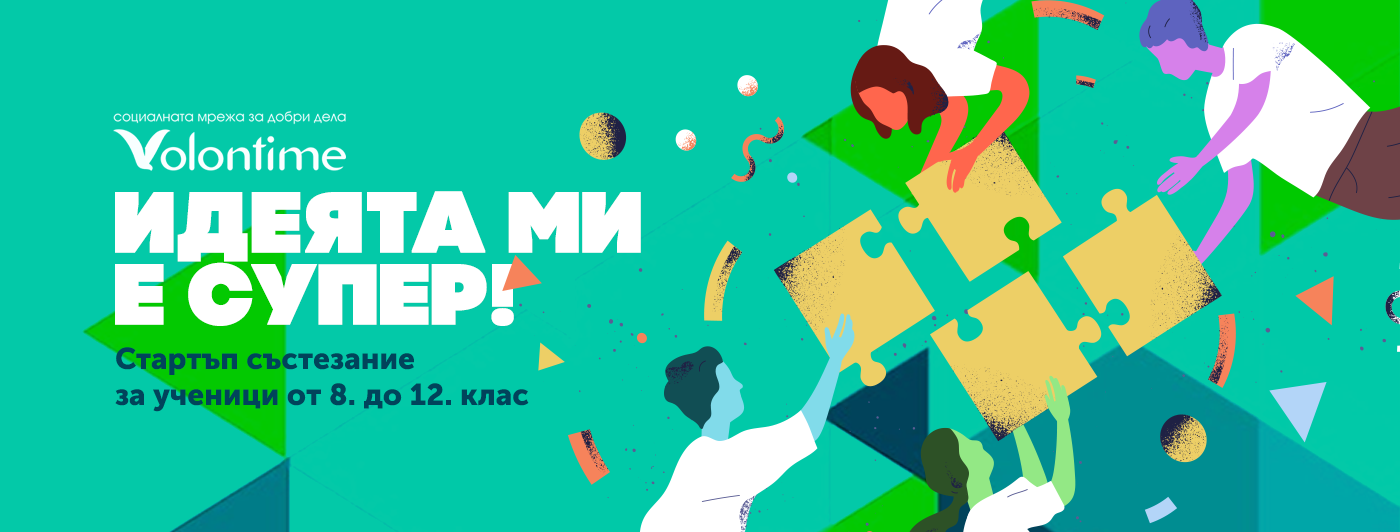 Идеята ми е супер! Сезон 2https://volontime.com/events/377/национален конкурс/Формуляр за кандидатстване9. Запознайте ни с концепцията на вашия проект. (Описание на проекта до 100 думи, стандартен шрифт):10. Финансово остойностяване (може да добавяте допълнителни редове, ако е необходимо или да не попълвате всичките редове, ако съответно проектът ви не го изисква):11. Опишете какво бихте искали да подобрите и/или какъв проблем да разрешите с реализацията на вашия проект. (Тук може да сложите и статистика на моментното състояние на даден проблем, който искате да решите или на състояние, което целите да подобрите - до 100 думи):……………………………………………………………………………………………………………………………………………………12. Как вашият проект решава проблема или надгражда дадено състояние, каква е целта му и в какво се състои иновацията/надграждането/подобрението/промяната? (Ако имате и данни, които илюстрират проблема и как ще се намали той или ще се подобри средата след реализиране на вашия проект - добавете тук. Възможно е целта да проекта да е само печалба. В случай, че използвате диаграми и/или статистика - добавете пояснителен текст - до 200 думи):…………………………………………………………………………………………………………………………………………………………………………………………………………………………………………………………………………………………………………13. Целеви групи/заинтересовани страни. (Към кого е насочен проектът, защо ще използват проекта или ефекта от неговото реализиране, защо им е необходим? - до 100 думи):……………………………………………………………………………………………………………………………………………………14. Знаете ли за други инициативи/проекти, сходни на вашия? Кои са те? С какво се различава вашият проект или защо е нужна реализацията и на вашия проект - до 200 думи?:……………………………………………………………………………………………………………………………………………………15. Освен от този конкурс откъде другаде смятате, че може да получите финансиране и в какви размери горе-долу в лв. – до 100 думи?:……………………………………………………………………………………………………………………………………………………18. Печели ли сте състезания, конкурси и т.н. относно и с проекта, който описвате тук? (Ако да, дайте повече информация за състезанието или финансирането. Може да приложите информация и/или да посочите линк - до 100 думи):……………………………………………………………………………………………………………………………………………………19. Допълнителна информация по избор на участниците в екипа. (Например: интереси, успехи, снимки, доброволчески инициативи, в които сте участвали или организирали, и други. Бъдете креативни, но и конкретни - до 100 думи): ……………………………………………………………………………………………………………………………………………………* * *Име на проекта:Име на проекта:Име на проекта:Сайт или физическо място за проекта. (Ако вече проектът си има или планувате, сложете го тук):Сайт или физическо място за проекта. (Ако вече проектът си има или планувате, сложете го тук):Сайт или физическо място за проекта. (Ако вече проектът си има или планувате, сложете го тук):Кой реализира проекта?:Кой реализира проекта?:Кой реализира проекта?:Име/клас/възрастИме/клас/възрастИме/клас/възрастКонтакти с участниците в проекта. Може да посочите контакти за обратна връзка и само на един човек от екипа, както и на ваш учител (ако има такъв и по желание, който отговаря за проекта):Контакти с участниците в проекта. Може да посочите контакти за обратна връзка и само на един човек от екипа, както и на ваш учител (ако има такъв и по желание, който отговаря за проекта):Контакти с участниците в проекта. Може да посочите контакти за обратна връзка и само на един човек от екипа, както и на ваш учител (ако има такъв и по желание, който отговаря за проекта):Име/е-поща/телефонен номерИме/е-поща/телефонен номерИме/е-поща/телефонен номерЗа какво е проектът? (само с 1 изречение):За какво е проектът? (само с 1 изречение):За какво е проектът? (само с 1 изречение):За коя сфера се отнася проектът?:За коя сфера се отнася проектът?:За коя сфера се отнася проектът?:На какъв етап на развитие е вашият проект? (Напишете „Да“ срещу етапа, който отговаря за вашия проект :На какъв етап на развитие е вашият проект? (Напишете „Да“ срещу етапа, който отговаря за вашия проект :На какъв етап на развитие е вашият проект? (Напишете „Да“ срещу етапа, който отговаря за вашия проект :ИдеяИдеяИдея и първи стъпки за реализацияИдея и първи стъпки за реализацияРеализация на проекта, но без напълно готов продукт/услугаРеализация на проекта, но без напълно готов продукт/услугаГотов продукт/услуга, която не се  предлага и използва все ощеГотов продукт/услуга, която не се  предлага и използва все ощеПродукт/услуга, която се  предлага и използва регулярно от ползватели, но не и от купувачиПродукт/услуга, която се  предлага и използва регулярно от ползватели, но не и от купувачиПродукт/услуга, която се  предлага и използва регулярно от ползватели и от купувачи (генерират се приходи)Продукт/услуга, която се  предлага и използва регулярно от ползватели и от купувачи (генерират се приходи)Търсим рефинансиране, за да разширим мащабите на дейността сиТърсим рефинансиране, за да разширим мащабите на дейността сиКолко човека сте в екипа?:Идеята ми е супер! Сезон 2 - VOLONTIME - 2022 г.Идеята ми е супер! Сезон 2 - VOLONTIME - 2022 г.Идеята ми е супер! Сезон 2 - VOLONTIME - 2022 г.Идеята ми е супер! Сезон 2 - VOLONTIME - 2022 г.Идеята ми е супер! Сезон 2 - VOLONTIME - 2022 г.Какво финансиране ви е нужно за развиване на проекта, така че да стартира и/или даде търсения продукт/услуга? (Изпишете сумата в лв.)За какъв период от време (или кога), ако получите финансирането, проектът ще стартира?За какъв период от време (или кога), ако получите финансирането, проектът ще даде първи продукт/услуга?За какво ще изразходвате сумата, която посочвате, че е необходима за проекта ви? Изпишете отделните компоненти на мястото на изброените в редовете по-долу.Каква сума ще отиде за всеки изписан компонент? Изпишете отделните суми, които са необходими за всеки посочен от вас компонент на мястото на изброените в редовете по-долу.16. Ако получите финансирането, което посочвате в таблицата „Финансово остойностяване_2022“, кога ще е готов продуктът/услугата? (Може да посочите период, а може и да посочите конкретен месец и година?:16. Ако получите финансирането, което посочвате в таблицата „Финансово остойностяване_2022“, кога ще е готов продуктът/услугата? (Може да посочите период, а може и да посочите конкретен месец и година?:       17. От какви други ресурси/дейности, различни от финанси, се нуждае         проектът ви? (Напишете „Да“ + за какво точно срещу тези, които отговарят за         вашия проект, може да маркирате повече от 1 ресурс/дейност):       17. От какви други ресурси/дейности, различни от финанси, се нуждае         проектът ви? (Напишете „Да“ + за какво точно срещу тези, които отговарят за         вашия проект, може да маркирате повече от 1 ресурс/дейност):Обучение на екипаМенторствоКурсРеклама, рекламни материалиКонкретни контактиДруго (опишете с ваши думи):Друго (опишете с ваши думи):